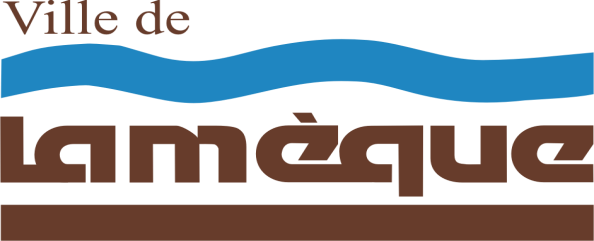 Réunion ordinaire publique du conseil municipal de la Ville de Lamèque tenue à l’Hôtel de Ville, le mardi 17 septembre 2019 à 19 h sous la présidence du Maire Jules Haché.								Ordre du jour1.	Ouverture de la réunion2.	Relevé des présences3.	Adoption de l’ordre du jour4.	Déclaration des conflits d’intérêts5.	Adoption des procès-verbaux précédents	5.1	 Réunion ordinaire publique du 18 juin 20196.	Suivi du procès-verbal7.	Suivi des dossiers8.	Affaires nouvelles	8.1	Nomination d’un membre au comité de révision de la planification de la					CSRPA	8.2	Remise de chèques – Politiques de mesures incitatives	8.3	Plan quinquennal du Programme d’amélioration des routes provinciales 				désignées dans la municipalité (2020-2024)	 8.4 	Panneau communautaire  9.	Correspondances reçues et envoyées	9.1	Demande de don des Dames D'Acadie de Lamèque - Vin d'honneur pour 				40e anniversaire		9.2	40e anniversaire du cercle des Dames D’Acadie des îles Lamèque et 		Miscou9.3	Soirée Hommage à Calixte Duguay9.4	Congrès AFMNB9.5	Carrefour Coop10.	Rapports budgétaires	10.1	Compte général	10.2	Service public11.	Rapport des conseiller(ère)s12.	Levée de la réunion.Dave BrownDirecteur général